Додаток №2 до Концепції розміщення та розвитку зовнішньої реклами та вивісок в місті ЛуцькуТипові рекламні засоби, що є базовими зразковими моделямиВибір формату наземних спеціальних конструкцій та порядок опрацювання їх прив’язки до місцевості має здійснюватись відповідно до архітектурно-планувальних вимог. Секретар міської ради								  Юлія Вусенко№№№Рекламний засібМакет111Односторонній рекламний щит -  розміщується на відкритій земельній ділянці, має одну зовнішню площину для розміщення реклами та складається з фундаменту, стійки, просторового каркаса та рекламного поля.+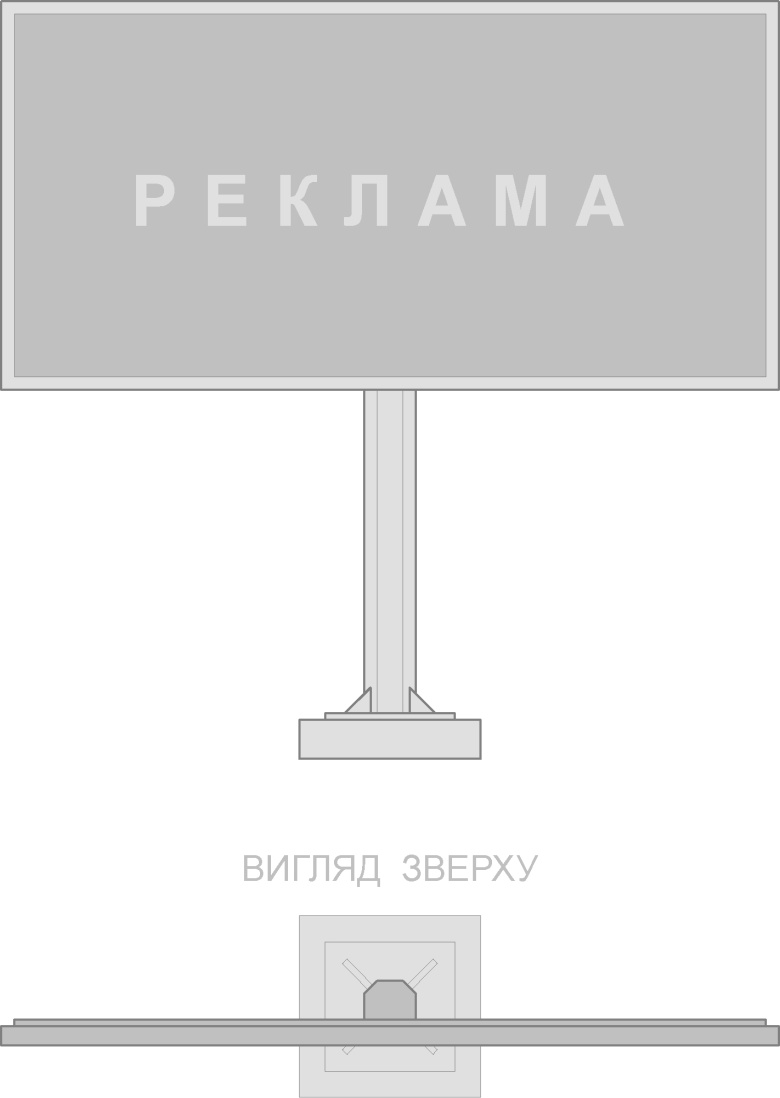 №Рекламний засібРекламний засібРекламний засібМакет2Двосторонній рекламний щит - розміщується на відкритій земельній ділянці, має дві зовнішні площини для розміщення реклами та складається з фундаменту, стійки, просторового каркаса та рекламного поля.Двосторонній рекламний щит - розміщується на відкритій земельній ділянці, має дві зовнішні площини для розміщення реклами та складається з фундаменту, стійки, просторового каркаса та рекламного поля.Двосторонній рекламний щит - розміщується на відкритій земельній ділянці, має дві зовнішні площини для розміщення реклами та складається з фундаменту, стійки, просторового каркаса та рекламного поля.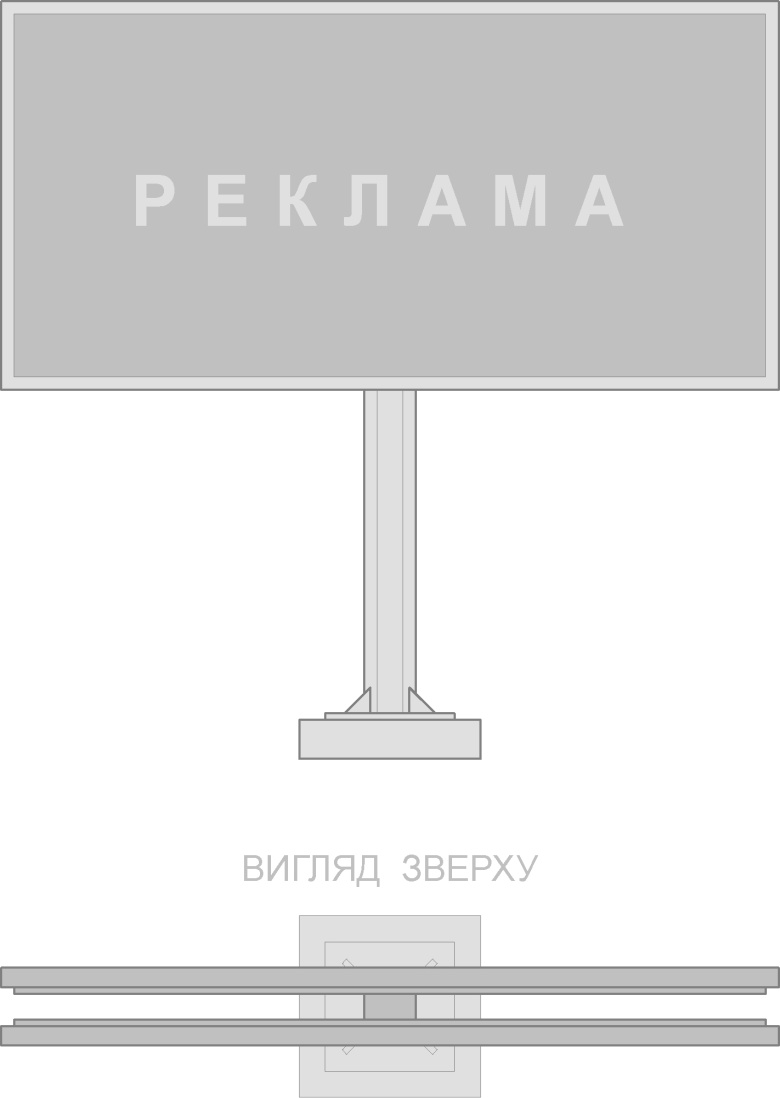 3Двоплощинний рекламний щит  - розміщується на відкритій земельній ділянці, має дві зовнішні послідовні площини для розміщення реклами та складається з фундаменту, стійки, просторового каркаса та рекламного поля.Двоплощинний рекламний щит  - розміщується на відкритій земельній ділянці, має дві зовнішні послідовні площини для розміщення реклами та складається з фундаменту, стійки, просторового каркаса та рекламного поля.Двоплощинний рекламний щит  - розміщується на відкритій земельній ділянці, має дві зовнішні послідовні площини для розміщення реклами та складається з фундаменту, стійки, просторового каркаса та рекламного поля.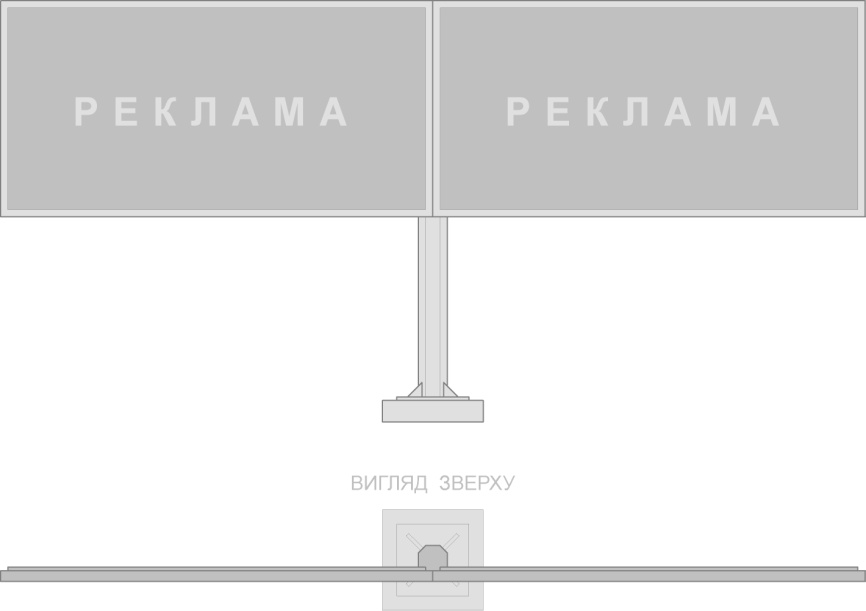 №№Рекламний засібРекламний засібМакет44Подвійний рекламний щит - розміщується на відкритій земельній ділянці, має дві зовнішні площини, для розміщення реклами, які розміщені під кутом одна до одної та складається з фундаменту, стійки, просторового каркаса та рекламного поля.Подвійний рекламний щит - розміщується на відкритій земельній ділянці, має дві зовнішні площини, для розміщення реклами, які розміщені під кутом одна до одної та складається з фундаменту, стійки, просторового каркаса та рекламного поля.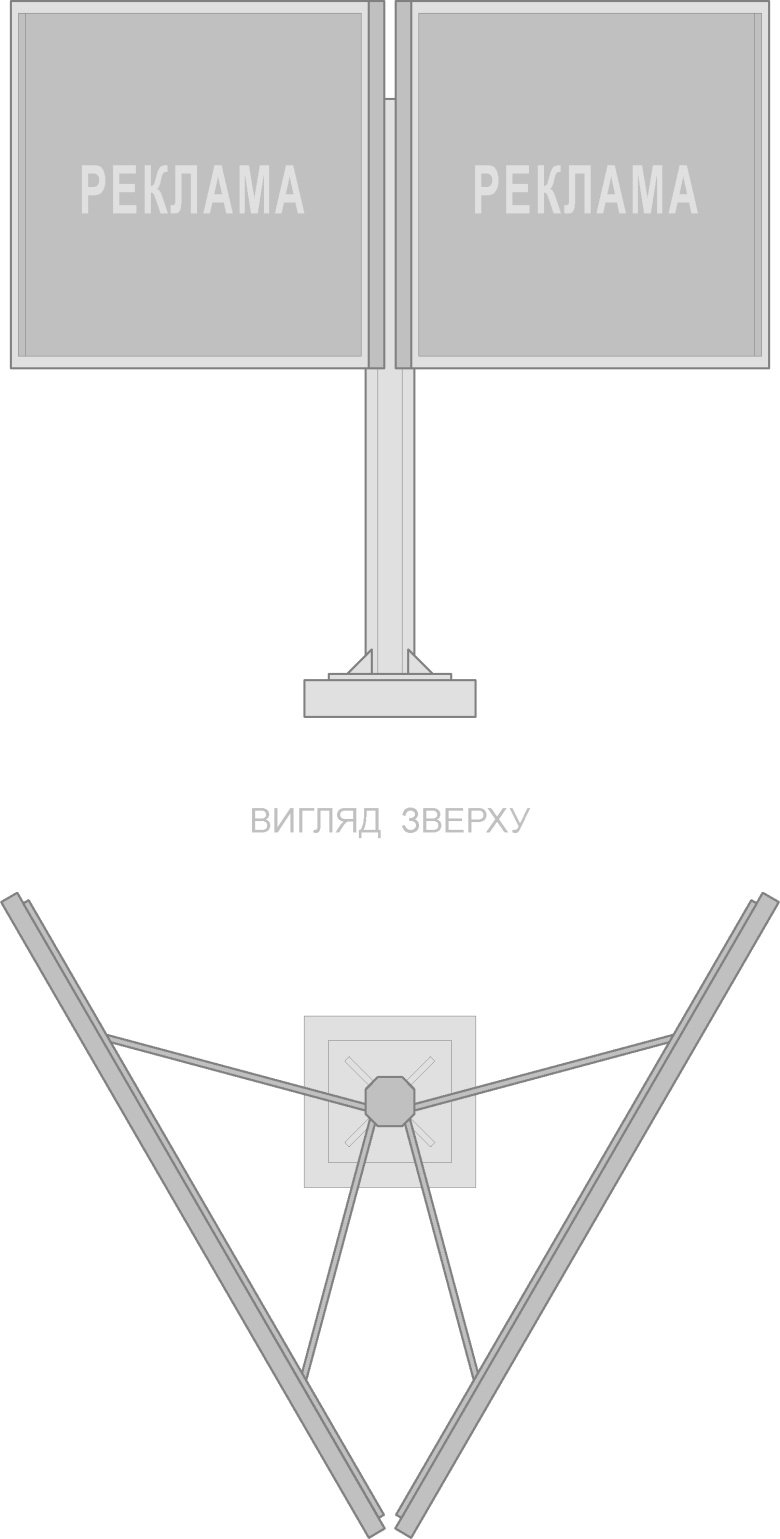 №№Рекламний засібРекламний засібМакет55Тристоронній рекламний щит  - розміщується на відкритій земельній ділянці, має три зовнішні  площини для розміщення реклами та складається з фундаменту, стійки, просторового каркаса та рекламного поля.Тристоронній рекламний щит  - розміщується на відкритій земельній ділянці, має три зовнішні  площини для розміщення реклами та складається з фундаменту, стійки, просторового каркаса та рекламного поля.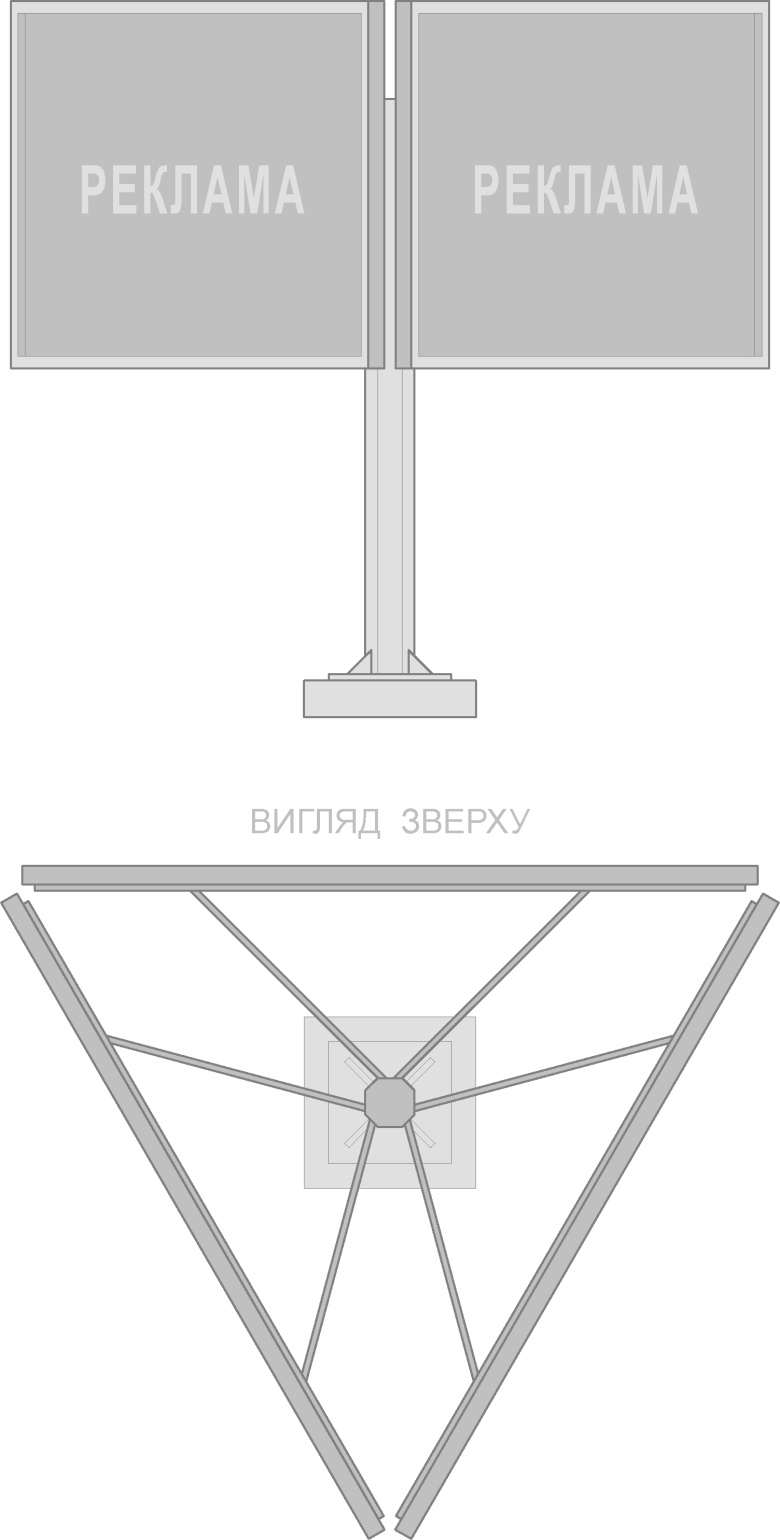 №№Рекламний засібРекламний засібМакет66Двохярусний рекламний щит - розміщується на відкритій земельній ділянці, має  зовнішні  площини для розміщення реклами, розташовані у два яруси та складається з фундаменту, стійки, просторового каркаса та рекламного поля.Двохярусний рекламний щит - розміщується на відкритій земельній ділянці, має  зовнішні  площини для розміщення реклами, розташовані у два яруси та складається з фундаменту, стійки, просторового каркаса та рекламного поля.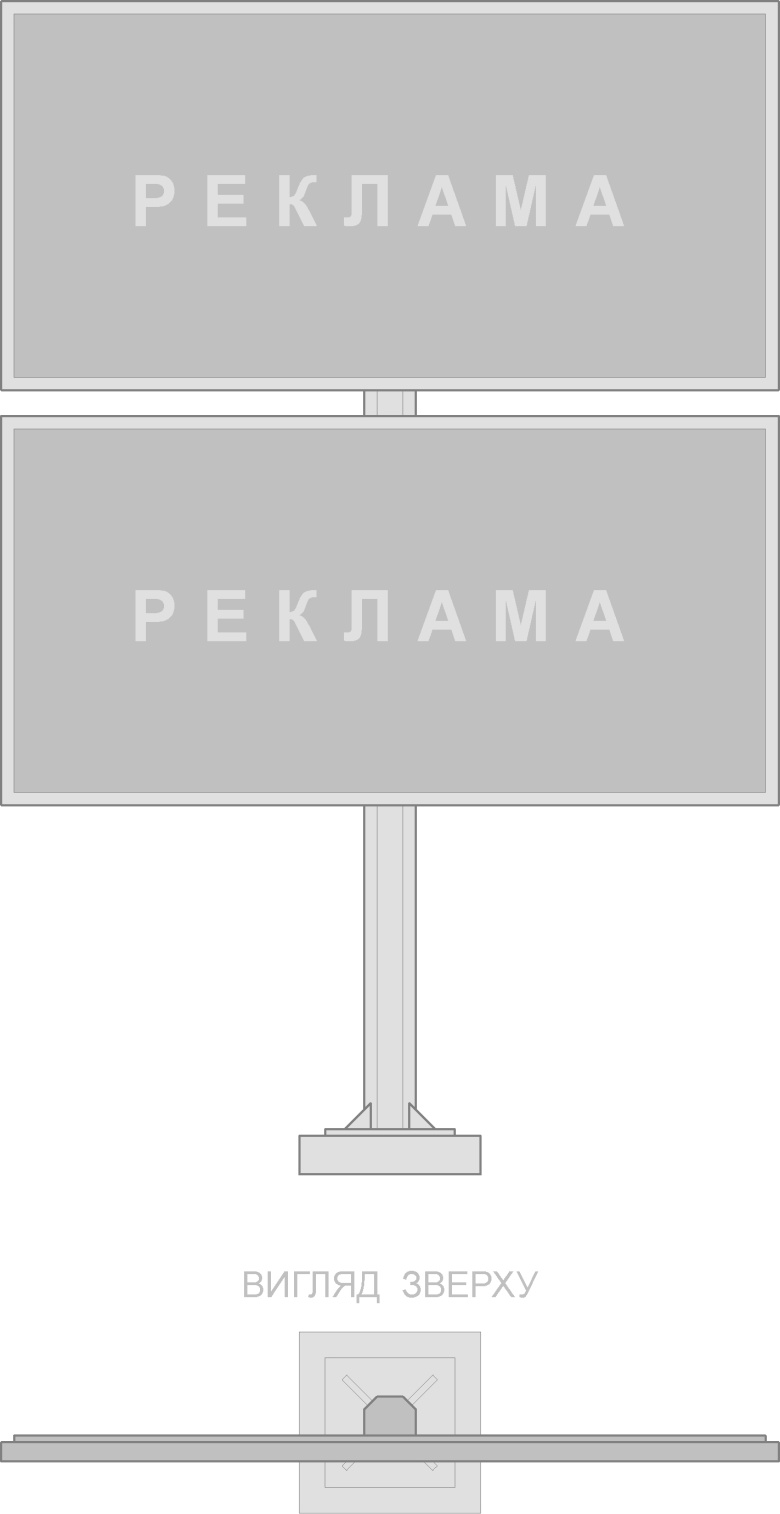 №№Рекламний засібРекламний засібМакет77Беклайт – рекламний засіб, рекламна площина якого виготовляється на просвічуваній банерній тканині, яка прикріплена за допомогою системи натягу до просторового каркасу та складається з фундаменту, стійки.Беклайт – рекламний засіб, рекламна площина якого виготовляється на просвічуваній банерній тканині, яка прикріплена за допомогою системи натягу до просторового каркасу та складається з фундаменту, стійки.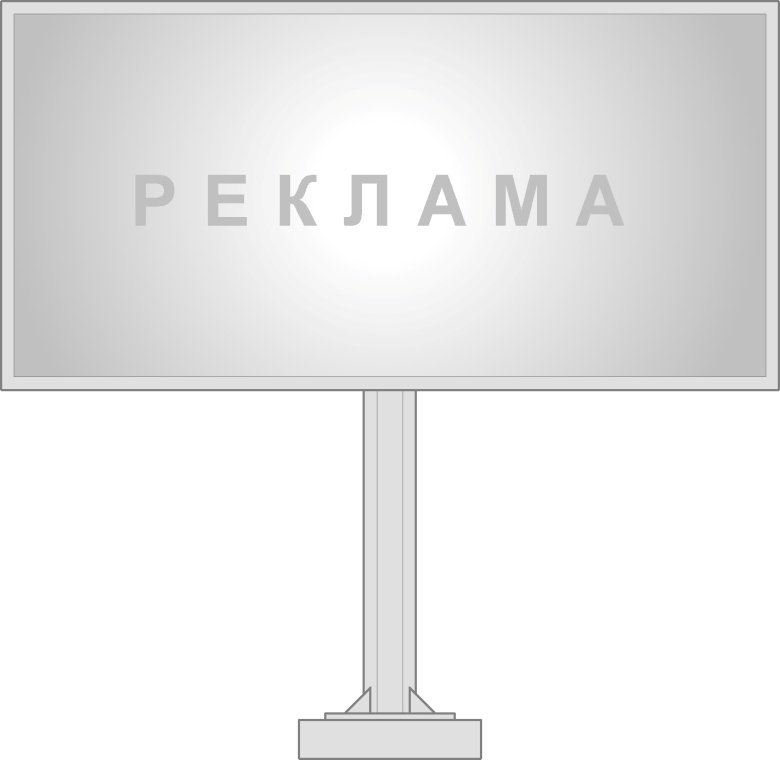 88Призматрон  - рекламний засіб, рекламна площина якого складається з тригранних сегментів, за допомогою яких послідовно змінюється рекламний сюжет.Призматрон  - рекламний засіб, рекламна площина якого складається з тригранних сегментів, за допомогою яких послідовно змінюється рекламний сюжет.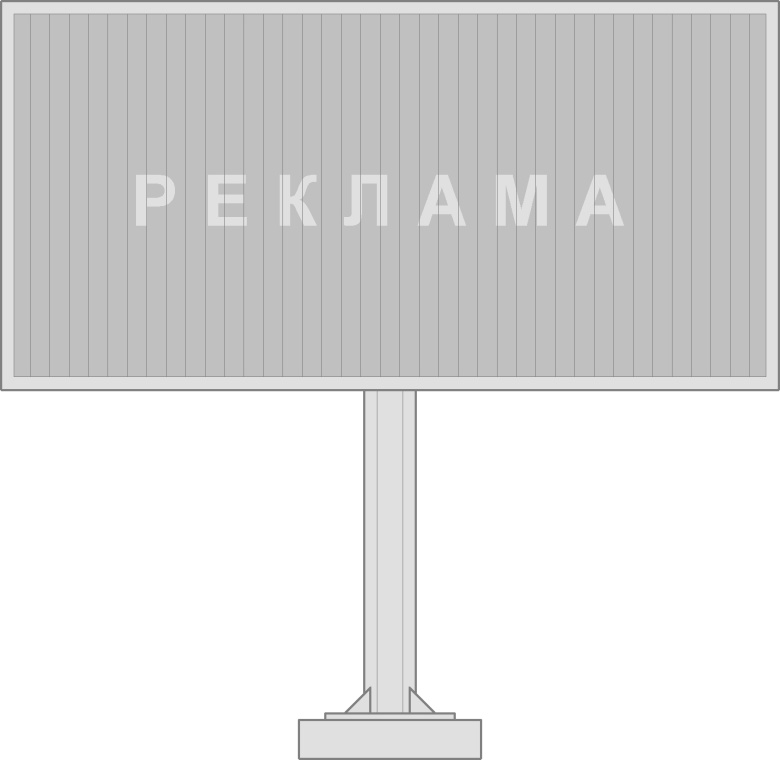 №№Рекламний засібРекламний засібМакет99Скролл  - рекламний засіб, рекламна площина якого кріпиться до спеціальних барабанів та дистанційних кронштейнів, за допомогою яких змінюється рекламний сюжет.Скролл  - рекламний засіб, рекламна площина якого кріпиться до спеціальних барабанів та дистанційних кронштейнів, за допомогою яких змінюється рекламний сюжет.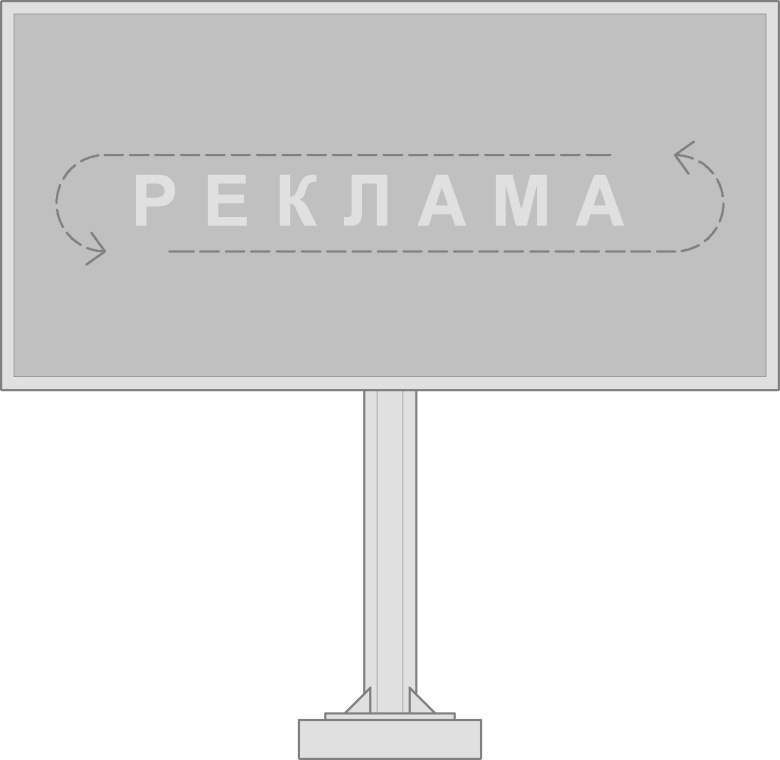 1010Лайтпостер – окрема рекламна конструкція з внутрішнім підсвічуванням, що розміщується на відкритій земельній ділянці, має поверхні для розміщення реклами і складається з фундаменту, просторового металевого каркаса з рекламним полем.Лайтпостер – окрема рекламна конструкція з внутрішнім підсвічуванням, що розміщується на відкритій земельній ділянці, має поверхні для розміщення реклами і складається з фундаменту, просторового металевого каркаса з рекламним полем.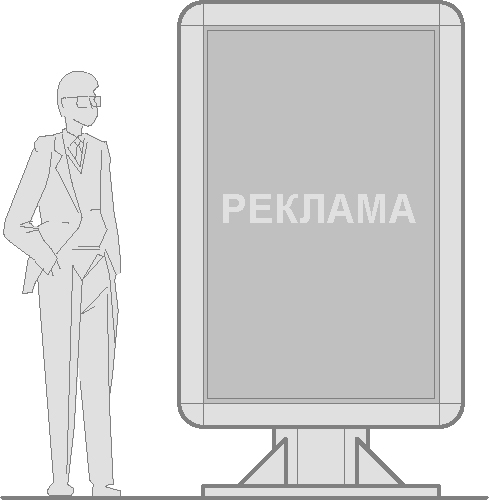 №№Рекламний засібРекламний засібМакет1111Лайтпостер на декоративному світильнику - рекламний засіб з внутрішнім підсвічуванням, що розміщується на опорі із декоративним світильником, має поверхні для розміщення реклами і складається з фундаменту, просторового металевого каркаса та рекламного поля.Лайтпостер на декоративному світильнику - рекламний засіб з внутрішнім підсвічуванням, що розміщується на опорі із декоративним світильником, має поверхні для розміщення реклами і складається з фундаменту, просторового металевого каркаса та рекламного поля.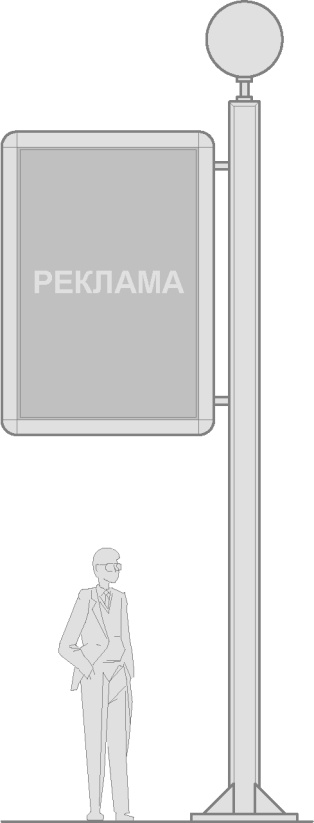 1212Тріедр – динамічний тристоронній лайтпостер, з прямими гранями, встановлений на опорі - осі, навколо якої обертається.Тріедр – динамічний тристоронній лайтпостер, з прямими гранями, встановлений на опорі - осі, навколо якої обертається.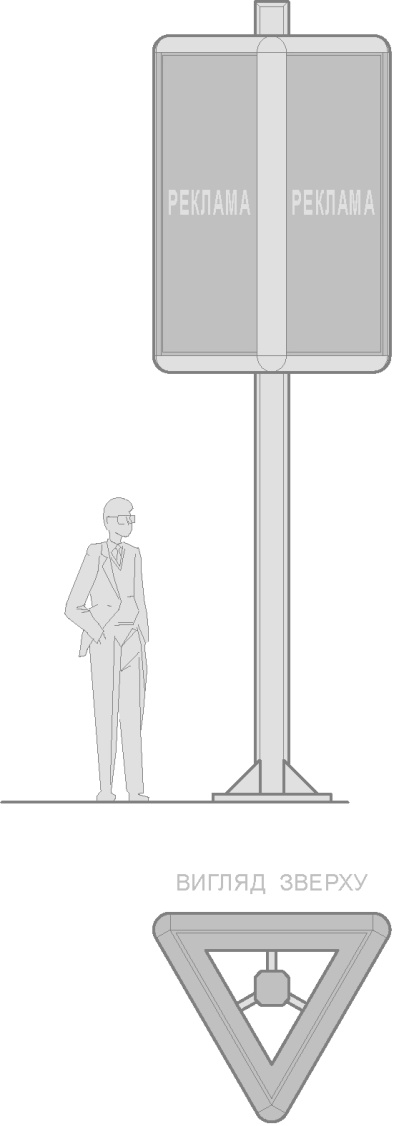 №№Рекламний засібРекламний засібМакет1313Піллар – конструкція, що стоїть окремо, з внутрішнім підсвічуванням, складається з трьох поверхонь, вгнутих всередину або вигнутих назовні з розміщенням рекламного поля 3.0м х Піллар – конструкція, що стоїть окремо, з внутрішнім підсвічуванням, складається з трьох поверхонь, вгнутих всередину або вигнутих назовні з розміщенням рекламного поля 3.0м х 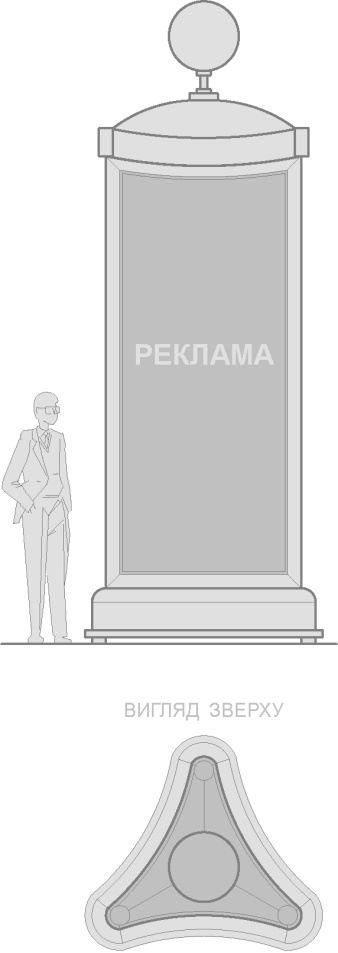 1414Світлова тумба  -  об'ємно-просторова конструкція, що стоїть окремо, у вигляді вертикального циліндра з внутрішнім підсвічуванням.РЗ не повинен перешкоджати вільному руху пішоходів.Світлова тумба  -  об'ємно-просторова конструкція, що стоїть окремо, у вигляді вертикального циліндра з внутрішнім підсвічуванням.РЗ не повинен перешкоджати вільному руху пішоходів.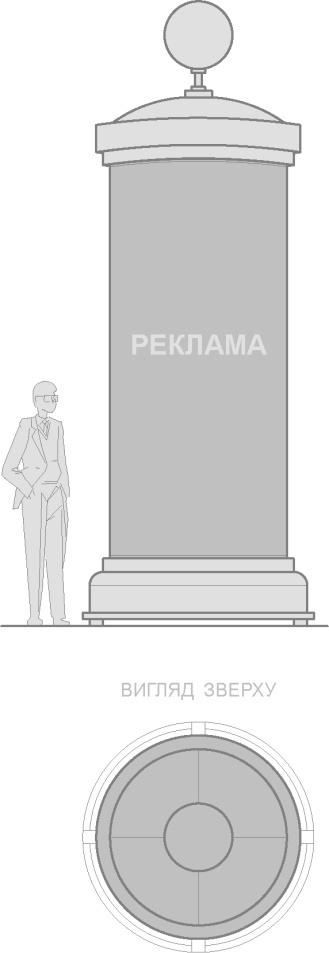 №№Рекламний засібРекламний засібМакет1515Пілон –рекламний засіб, що стоїть окремо у вигляді плоскої стелли з двома вигнутими наверх, підсвіченими зсередини рекламними поверхнями, розмірами 2.8м х 1.4м, або 3.0м х 1.5м.Пілон –рекламний засіб, що стоїть окремо у вигляді плоскої стелли з двома вигнутими наверх, підсвіченими зсередини рекламними поверхнями, розмірами 2.8м х 1.4м, або 3.0м х 1.5м.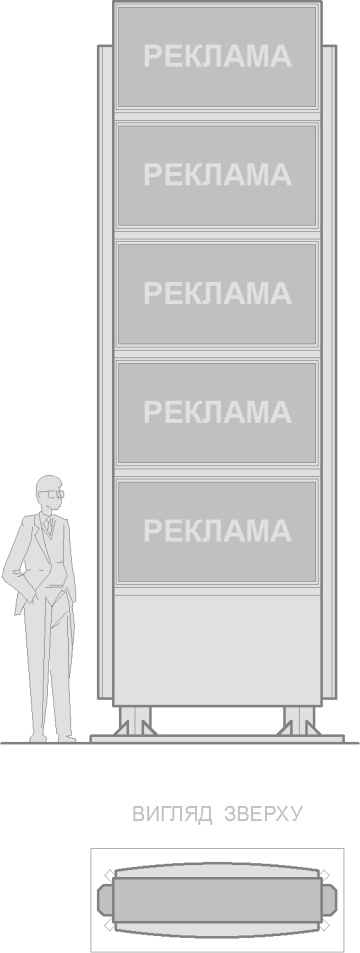 1616Прапор, прапорець, що використовується як рекламо носій - рекламний засіб, що розміщується на відкритій земельній ділянці, має зовнішні поверхні для розміщення реклами та складається з фундаменту, стійки та рекламного поля.Прапор, прапорець, що використовується як рекламо носій - рекламний засіб, що розміщується на відкритій земельній ділянці, має зовнішні поверхні для розміщення реклами та складається з фундаменту, стійки та рекламного поля.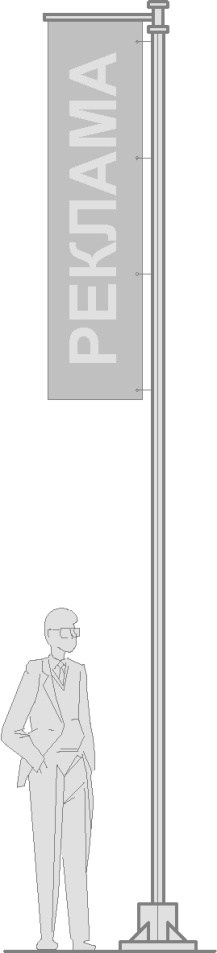 №№Рекламний засібРекламний засібМакет1717Тимчасова виносна спеціальна конструкція (штендер) - мобільний (переносний) рекламний засіб, що використовується для розміщення зовнішньої реклами. Складається з каркаса та рекламного поля. Рекламний засіб встановлюється на вулиці в безпосередній близькості від компанії-рекламодавця.Формат виносних конструкцій (штендерів) повинен відповідати таким встановленим розмірам: висота – , ширина – .Штендери розміщуються паралельно фасаду приміщення з обов’язковим кріпленням їх до тротуарного покриття, фасаду будівлі або вхідної площадки.Місце встановлення штендерів визначаються такими розмірамине більше  в обидві сторони від входу в приміщення;-не більше  від фасаду будівлі в сторону тротуару.Можливе розміщення штендерів на вхідних площадках.Тимчасова виносна спеціальна конструкція (штендер) - мобільний (переносний) рекламний засіб, що використовується для розміщення зовнішньої реклами. Складається з каркаса та рекламного поля. Рекламний засіб встановлюється на вулиці в безпосередній близькості від компанії-рекламодавця.Формат виносних конструкцій (штендерів) повинен відповідати таким встановленим розмірам: висота – , ширина – .Штендери розміщуються паралельно фасаду приміщення з обов’язковим кріпленням їх до тротуарного покриття, фасаду будівлі або вхідної площадки.Місце встановлення штендерів визначаються такими розмірамине більше  в обидві сторони від входу в приміщення;-не більше  від фасаду будівлі в сторону тротуару.Можливе розміщення штендерів на вхідних площадках.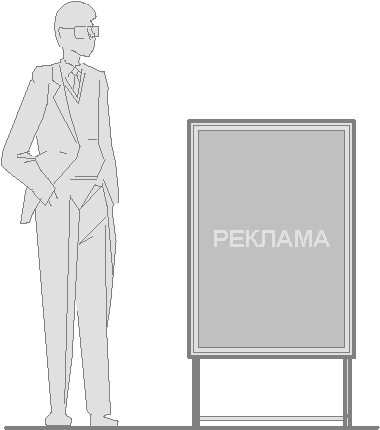 1818Конструкція на даху будинку (будівлі), споруди - рекламний засіб, що встановлюється повністю/частково вище за рівень карниза будинку (будівлі), споруди або безпосередньо розміщується на даху будинку (будівлі), споруди. Складається з просторового каркаса та рекламного поля.Конструкція на даху будинку (будівлі), споруди - рекламний засіб, що встановлюється повністю/частково вище за рівень карниза будинку (будівлі), споруди або безпосередньо розміщується на даху будинку (будівлі), споруди. Складається з просторового каркаса та рекламного поля.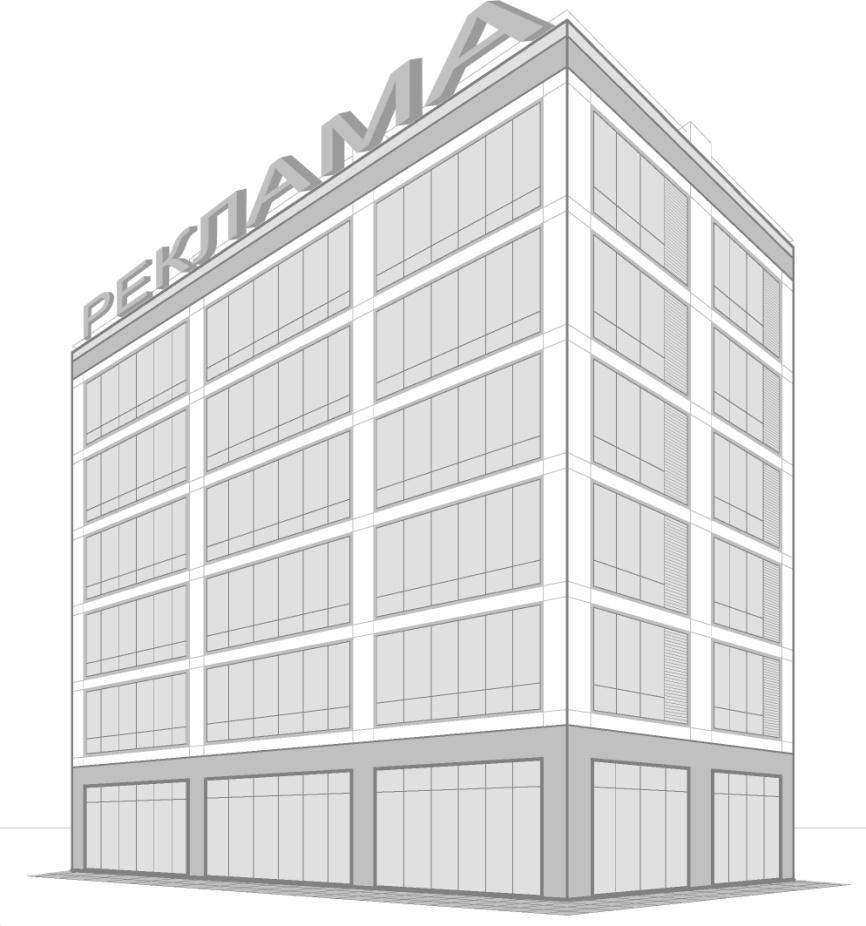 №№Рекламний засібРекламний засібМакет1919Телевізійний екран, що стоїть окремо - рекламний засіб, що розміщується на відкритій земельній ділянці та використовується для відображення і передачі візуальної інформації. Складається з фундаменту, стійки, просторового каркаса та світлодіодного рекламного поля.Телевізійний екран, що стоїть окремо - рекламний засіб, що розміщується на відкритій земельній ділянці та використовується для відображення і передачі візуальної інформації. Складається з фундаменту, стійки, просторового каркаса та світлодіодного рекламного поля.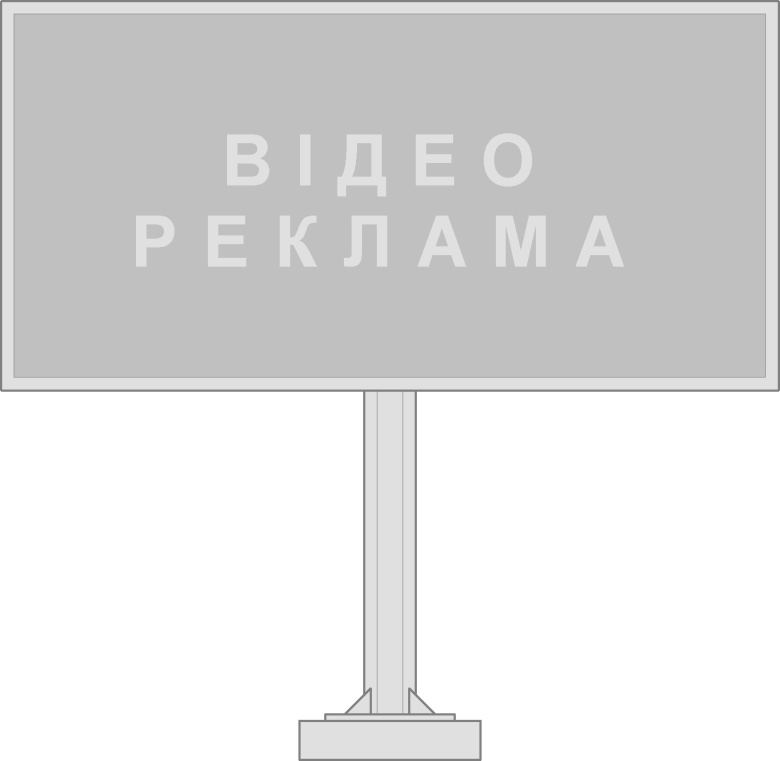 2020Телевізійний екран на фасаді будинку - рекламний засіб, що встановлюється на фасаді будинку (будівлі) та використовується для відображення і передачі візуальної інформації. Складається з просторового каркаса та світлодіодного рекламного поля.Телевізійний екран на фасаді будинку - рекламний засіб, що встановлюється на фасаді будинку (будівлі) та використовується для відображення і передачі візуальної інформації. Складається з просторового каркаса та світлодіодного рекламного поля.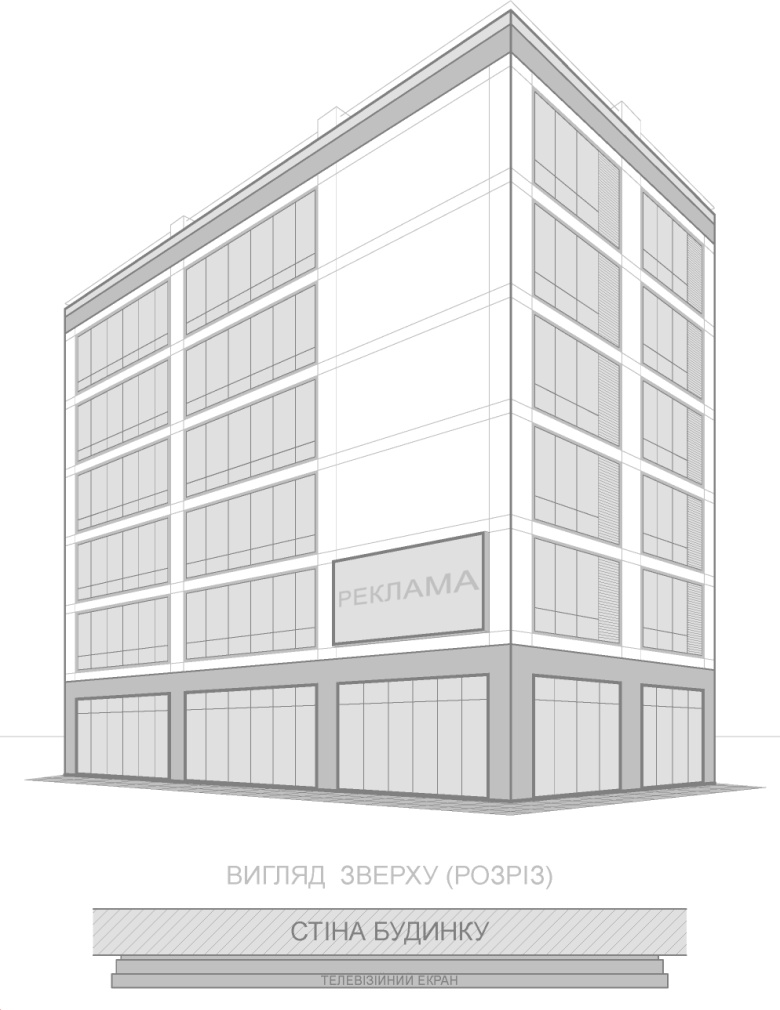 №№Рекламний засібРекламний засібМакет2121Медіафасад - це гнучка сітчасто-каркасна конструкція, складається з: - термотрубок із світлодіодними платами всередині;   - окремих модульних фреймів (т. зв. кабінетів) з вмонтованими світлодіодами та електронними процесорами. Конструкція за допомогою металокаркаса монтується на фасаді. Розмір рекламного поля обмежується розміром фасаду будинку. Відносна прозорість конструкцій (до 80%). Не потребує зовнішнього підсвічування.  Загальні умови розміщення:  - Висота від поверхні дорожнього покриття нижнього краю світлодіодного поля: не менше . Медіафасад - це гнучка сітчасто-каркасна конструкція, складається з: - термотрубок із світлодіодними платами всередині;   - окремих модульних фреймів (т. зв. кабінетів) з вмонтованими світлодіодами та електронними процесорами. Конструкція за допомогою металокаркаса монтується на фасаді. Розмір рекламного поля обмежується розміром фасаду будинку. Відносна прозорість конструкцій (до 80%). Не потребує зовнішнього підсвічування.  Загальні умови розміщення:  - Висота від поверхні дорожнього покриття нижнього краю світлодіодного поля: не менше . 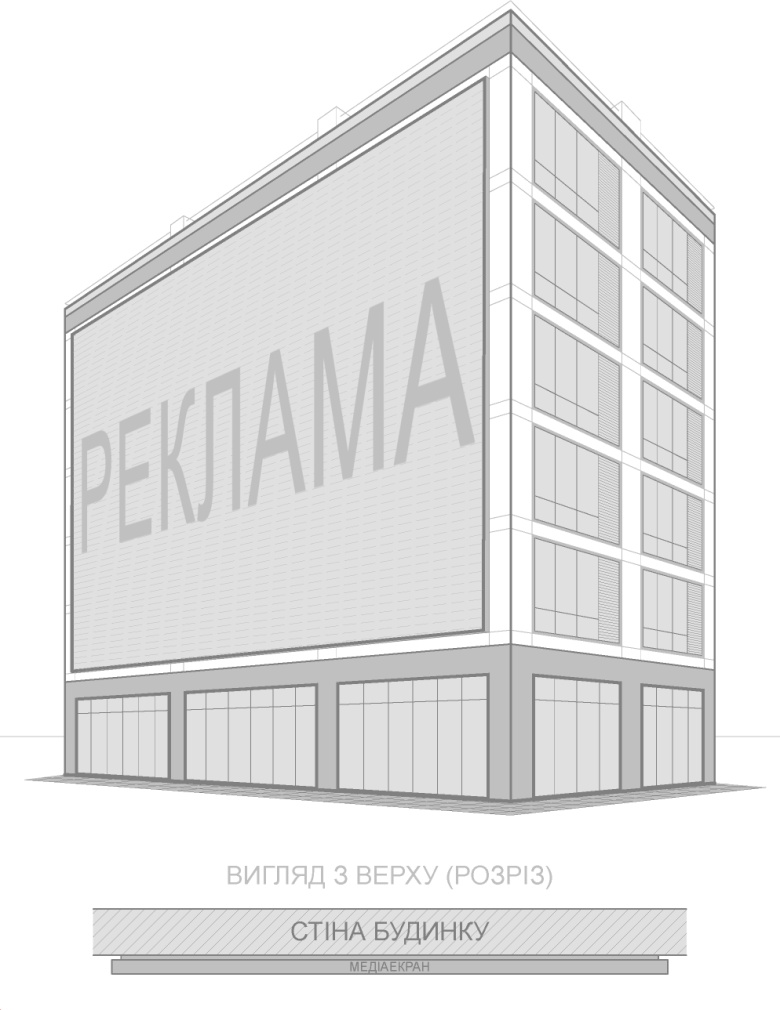 2222Електронне табло, "рядок, що біжить" на фасаді будинку (будівлі), споруді - рекламний засіб, що встановлюється на фасаді будинку (будівлі) та використовується для відображення і передачі візуальної інформації. Складається з каркаса та світлодіодного рекламного поля.Електронне табло, "рядок, що біжить" на фасаді будинку (будівлі), споруді - рекламний засіб, що встановлюється на фасаді будинку (будівлі) та використовується для відображення і передачі візуальної інформації. Складається з каркаса та світлодіодного рекламного поля.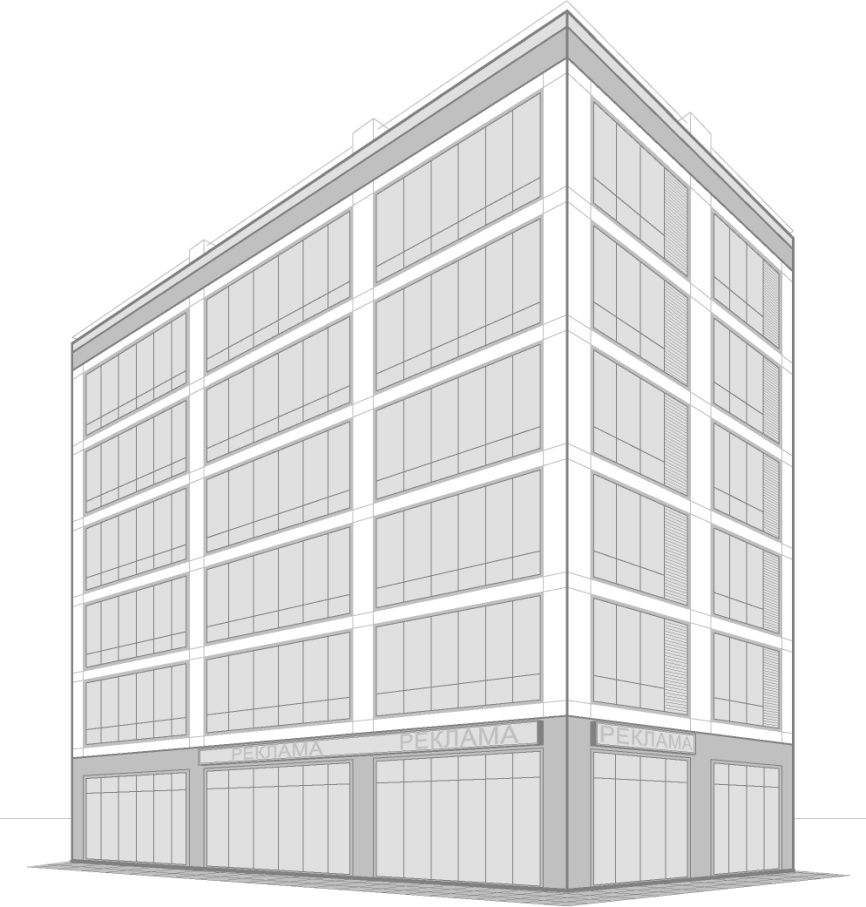 №№Рекламний засібРекламний засібМакет2323Графічна (лазерна) проекційна установка; об'ємно-просторова (голографічна) проекційна установка - рекламний засіб призначений для відтворення зображення на фасадах будинків (будівель) та в об'ємі. Конструкції установок складаються з графічного пристрою та поверхні (екрана) або об'єму, в якому формується рекламне зображення.Графічна (лазерна) проекційна установка; об'ємно-просторова (голографічна) проекційна установка - рекламний засіб призначений для відтворення зображення на фасадах будинків (будівель) та в об'ємі. Конструкції установок складаються з графічного пристрою та поверхні (екрана) або об'єму, в якому формується рекламне зображення.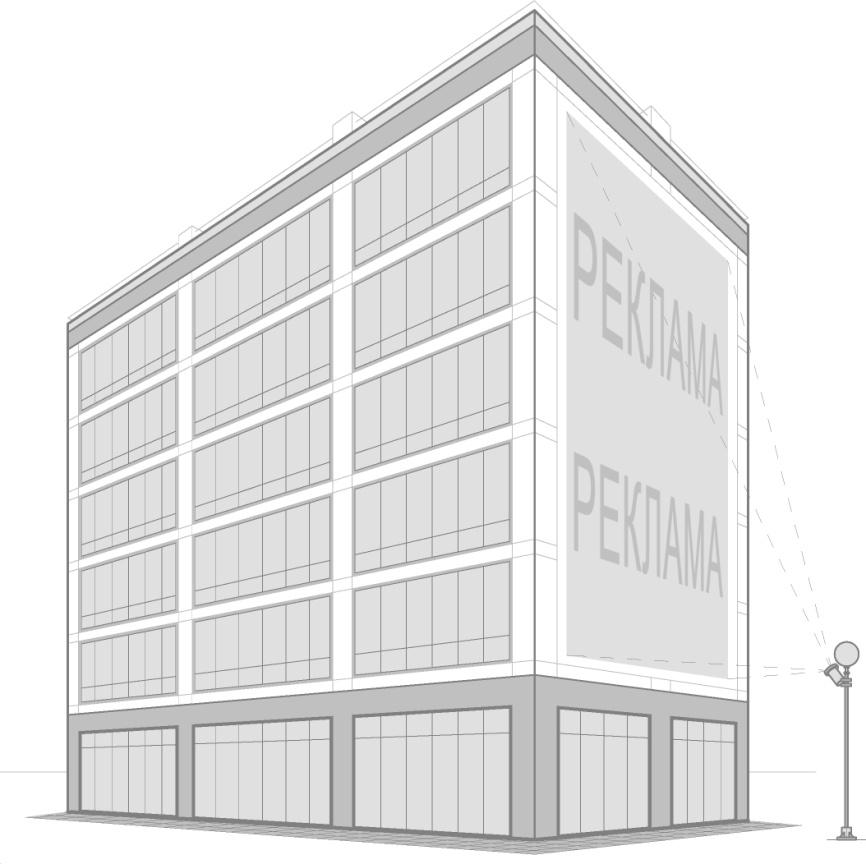 2424Щит на фасаді будинку (будівлі), споруди.Рекламний засіб, що встановлюється на фасаді будинку (будівлі), споруди, має зовнішню площину для розміщення реклами, складається з просторового металевого каркаса та рекламного поля.Щит на фасаді будинку (будівлі), споруди.Рекламний засіб, що встановлюється на фасаді будинку (будівлі), споруди, має зовнішню площину для розміщення реклами, складається з просторового металевого каркаса та рекламного поля.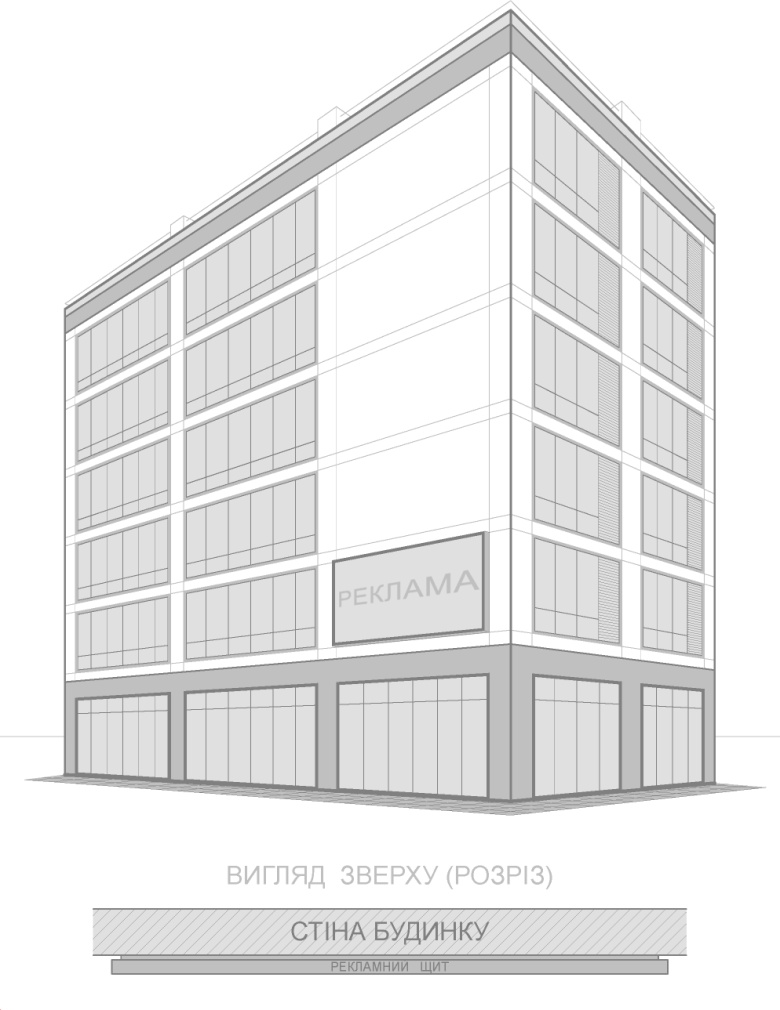 №№Рекламний засібРекламний засібМакет2525Банер на фасаді будинку (будівлі), споруди  - рекламний засіб, що розміщується на фасаді будинку, складається з каркаса та рекламного поля та системи натягу.Розміщується тільки на фасадах, що не мають віконних отворів.Банер на фасаді будинку (будівлі), споруди  - рекламний засіб, що розміщується на фасаді будинку, складається з каркаса та рекламного поля та системи натягу.Розміщується тільки на фасадах, що не мають віконних отворів.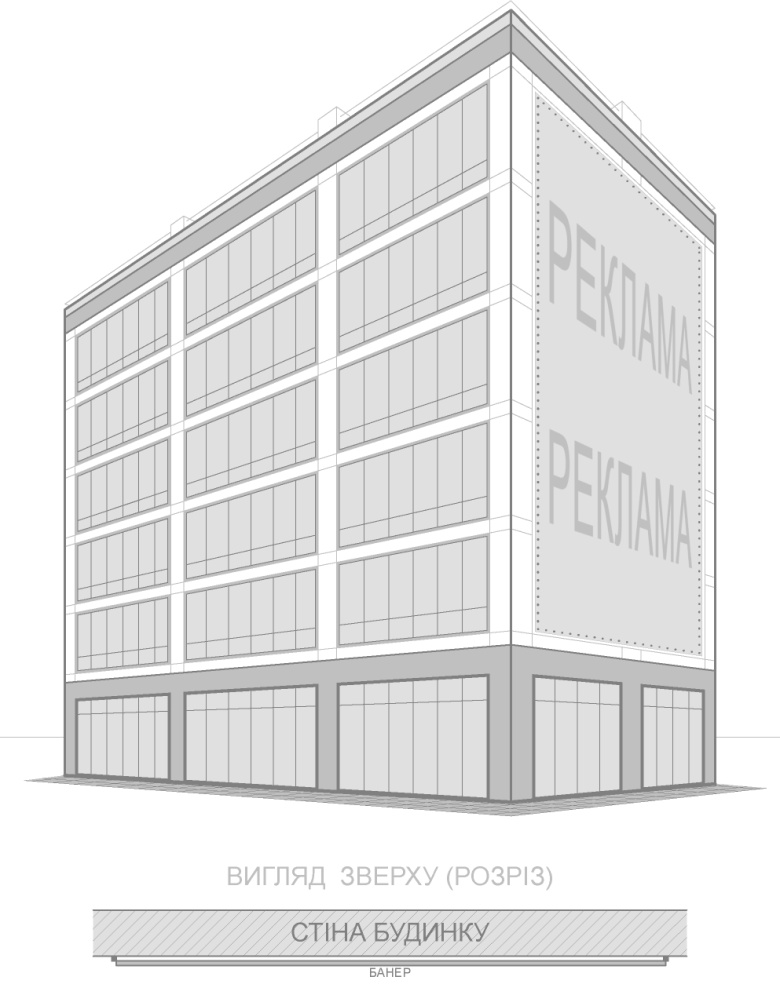 2626Банер на захисній будівельній сітці - рекламний засіб, який виготовляється на банерній сітці та розміщується виключно на огороджувальних об'єктах або будівельних риштуваннях у місцях будівництва/реконструкціїБанер на захисній будівельній сітці - рекламний засіб, який виготовляється на банерній сітці та розміщується виключно на огороджувальних об'єктах або будівельних риштуваннях у місцях будівництва/реконструкції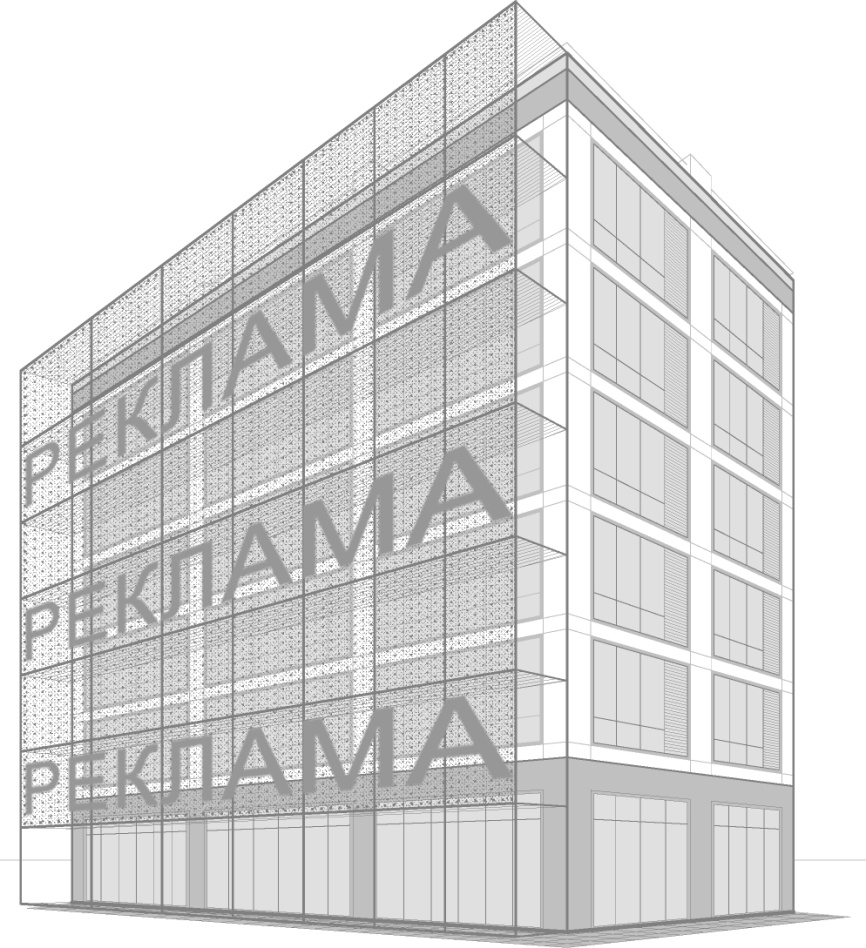 №№Рекламний засібРекламний засібМакет2727Кронштейн на фасаді будинку (будівлі), споруди -  консольний рекламний засіб з внутрішнім підсвічуванням, що встановлюється на фасаді будинку (будівлі), споруди, має зовнішні поверхні для розміщення реклами, складається з просторового металевого каркаса та рекламного поля.Виступ (ширина) РЗ від фасаду: не більше .  ЗЗР повинен мати внутрішнє підсвічування.Кронштейн на фасаді будинку (будівлі), споруди -  консольний рекламний засіб з внутрішнім підсвічуванням, що встановлюється на фасаді будинку (будівлі), споруди, має зовнішні поверхні для розміщення реклами, складається з просторового металевого каркаса та рекламного поля.Виступ (ширина) РЗ від фасаду: не більше .  ЗЗР повинен мати внутрішнє підсвічування.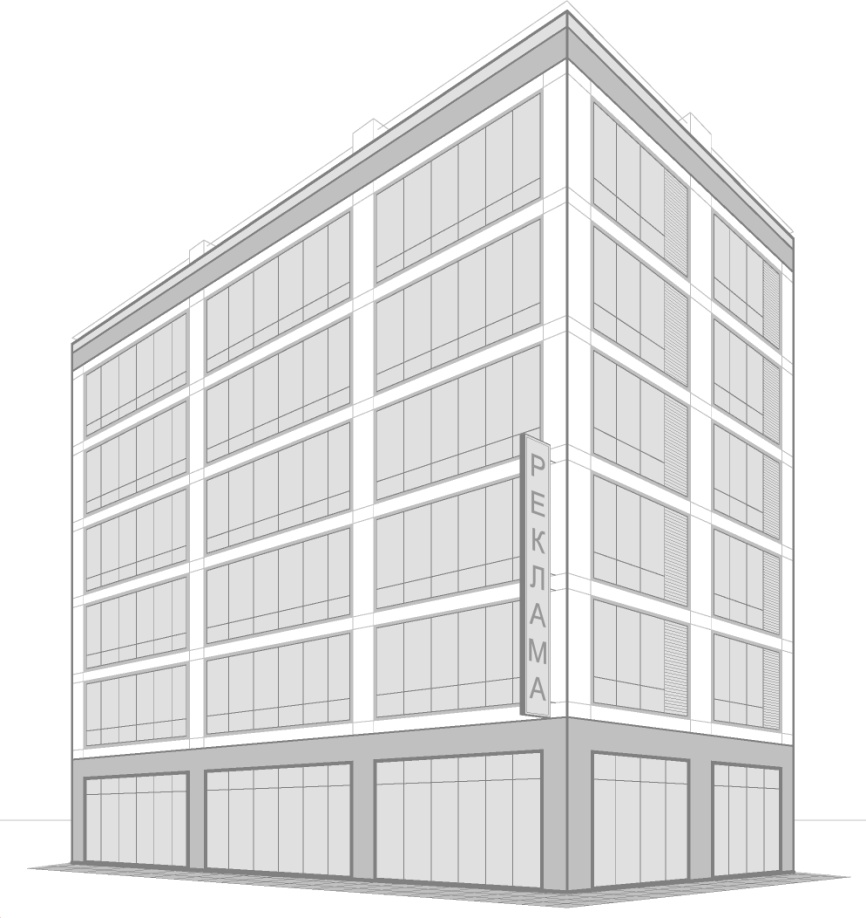 2828Холдер  - рекламний засіб, що розміщується на опорах (мачтах-опорах міського освітлення, опорах контактної мережі) та фасадах будинків (будівель), споруд. Складається з пристрою кріплення, пристрою натягу та рекламного поля. Розмір рекламного поля: на опорах: не більше 0,5 х 1,5м.Холдер  - рекламний засіб, що розміщується на опорах (мачтах-опорах міського освітлення, опорах контактної мережі) та фасадах будинків (будівель), споруд. Складається з пристрою кріплення, пристрою натягу та рекламного поля. Розмір рекламного поля: на опорах: не більше 0,5 х 1,5м.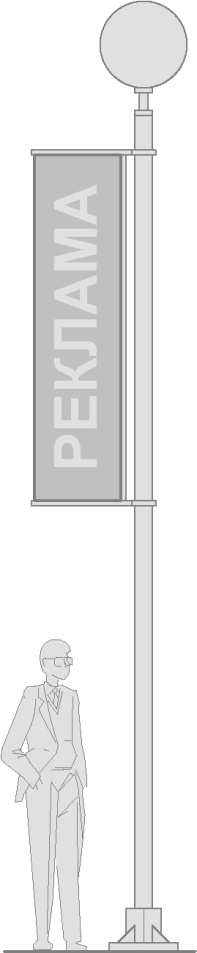 №№Рекламний засібРекламний засібМакет2929Транспарант-перетяжка - рекламний засіб, що розміщується між опорами (власними опорами, мачтами-опорами міського освітлення, опорами контактної мережі), між опорою та фасадом або між фасадами будинків (будівель), споруд. Складається з пристрою кріплення, пристрою натягу та рекламного поля.Транспарант-перетяжка - рекламний засіб, що розміщується між опорами (власними опорами, мачтами-опорами міського освітлення, опорами контактної мережі), між опорою та фасадом або між фасадами будинків (будівель), споруд. Складається з пристрою кріплення, пристрою натягу та рекламного поля.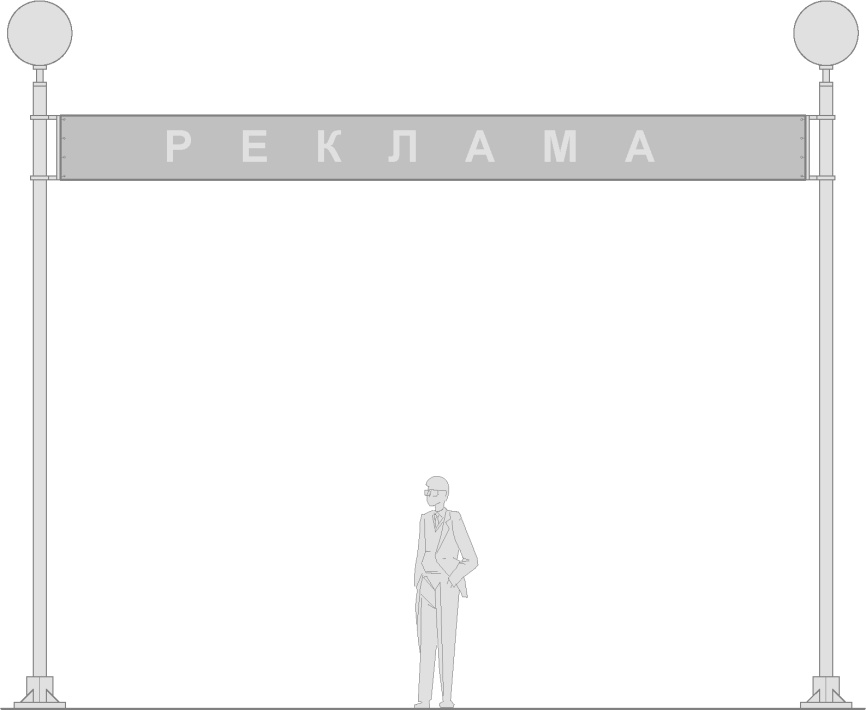 3030Банер  на паркані  - рекламний засіб, що розміщується на паркані, має зовнішні поверхні для розміщення реклами та складається з каркаса,  рекламного поля та системи натягу. Розмір рекламного поля обмежується розміром паркану.  Банерне полотно кріпиться до металевої рами, змонтованої на паркані. Може мати різні конфігурації залежно від розмірів паркану.Банер  на паркані  - рекламний засіб, що розміщується на паркані, має зовнішні поверхні для розміщення реклами та складається з каркаса,  рекламного поля та системи натягу. Розмір рекламного поля обмежується розміром паркану.  Банерне полотно кріпиться до металевої рами, змонтованої на паркані. Може мати різні конфігурації залежно від розмірів паркану.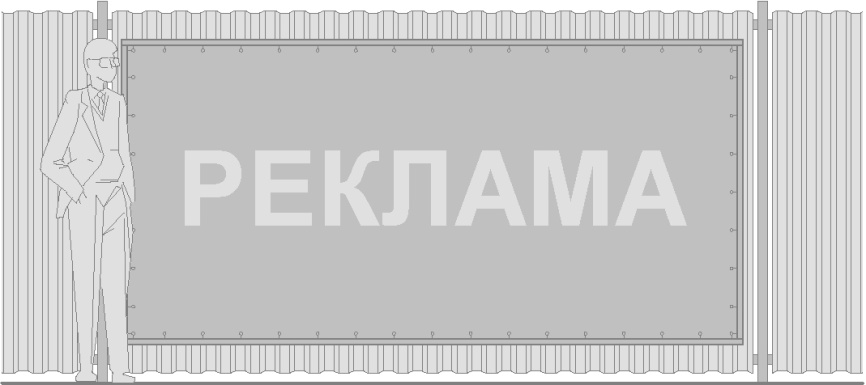 